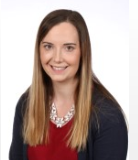 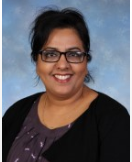 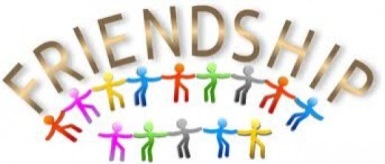 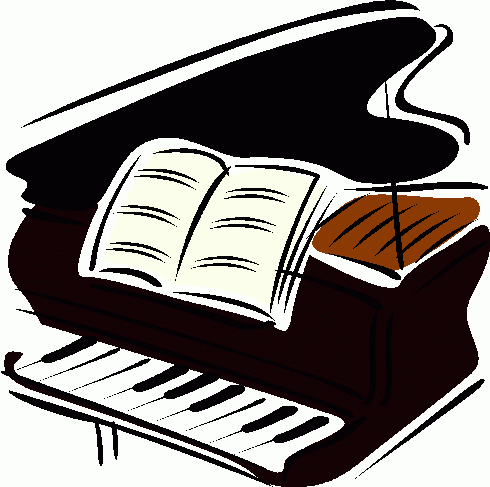 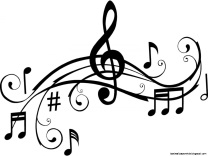 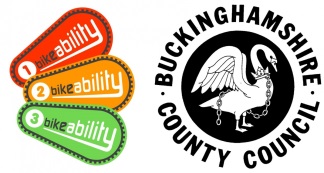 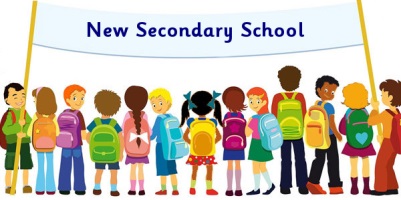 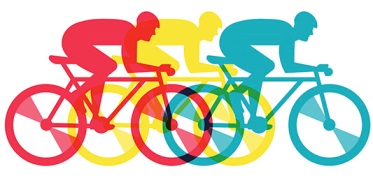 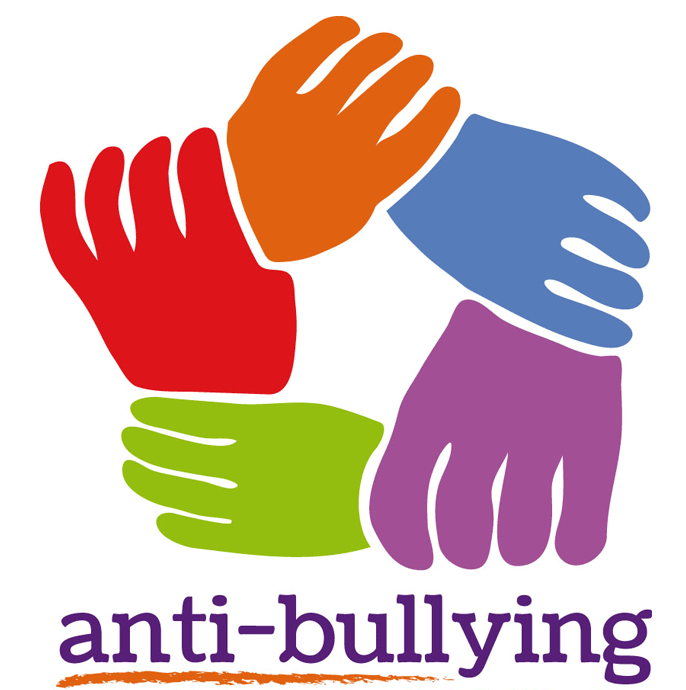 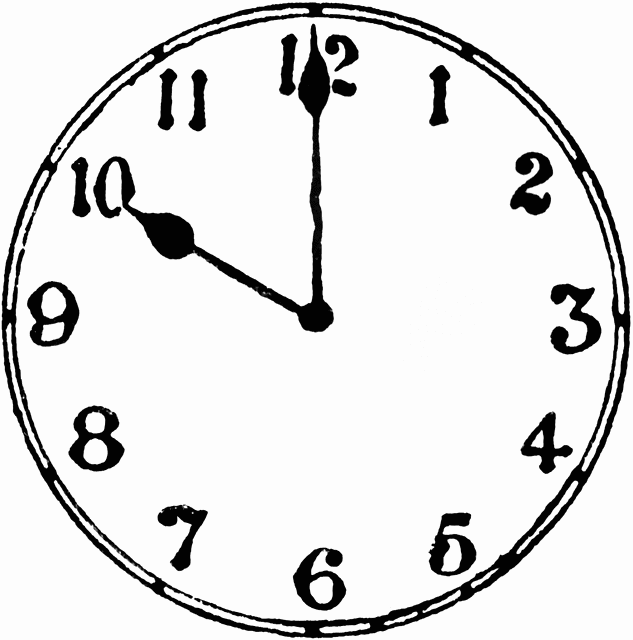 Character description of the Dream Giver – Reena (LII)It was a quiet night.  It was 10 o’clock.  Suddenly, an odd mysterious creature landed on the old, rusty windowsill.  It looked like it was from the Tudor times.  The creature turned his bright, pale body anticlockwise.  He checked an address that shimmered in the moonlight.  It read 2655.  He took out a brown, little book and wrote something in it.  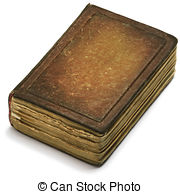 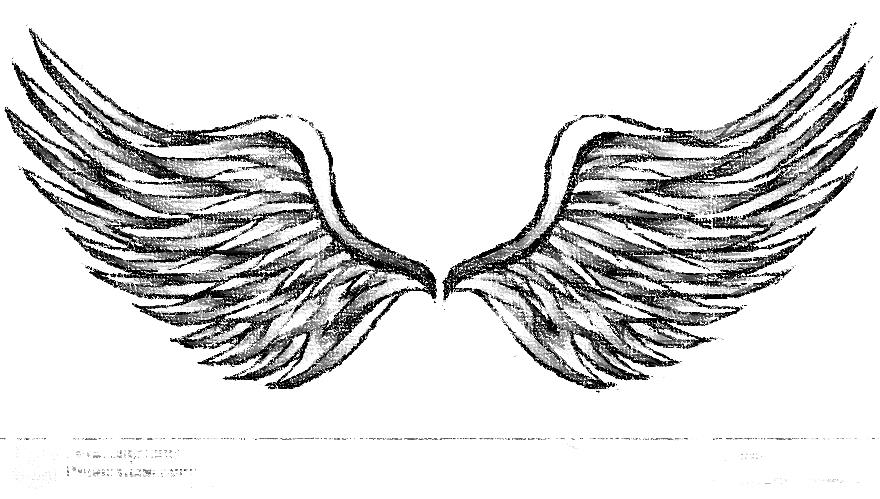 The creature’s see-through, shimmering wings glimmered like stars in the night sky.  The creature’s black dull goggles were as dark as a panther.  His great head looked at a child and wandered to it.  As if he was an ant, he looked at the little child.  His eyes glimmered in the street light like two flaming candles.  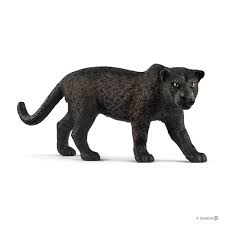 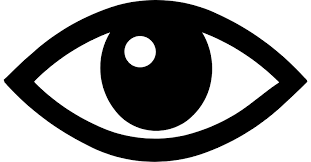 The creature’s black, dirty staff lay in his wrinkly, pale hands.  He blended in with the dark orphanage with his dark clothes.  He was a strange creature.  His skinny, pale legs were as thin as a washing line without clothes on it.  His eyes glittered like pools of fire.  The other bits of his eyes looked sticky.  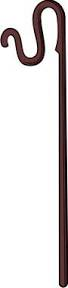 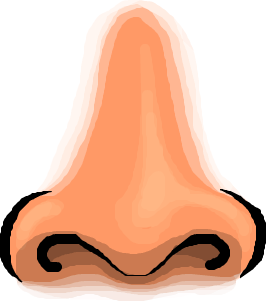 The creature’s nose was like an orange piece, but fatter.  It was a peach, pale nose that had bits of dirt on.  He had goggles that were really black.  You would have thought he was a villain.  He had a golden bag that shimmered like stars in the night sky. 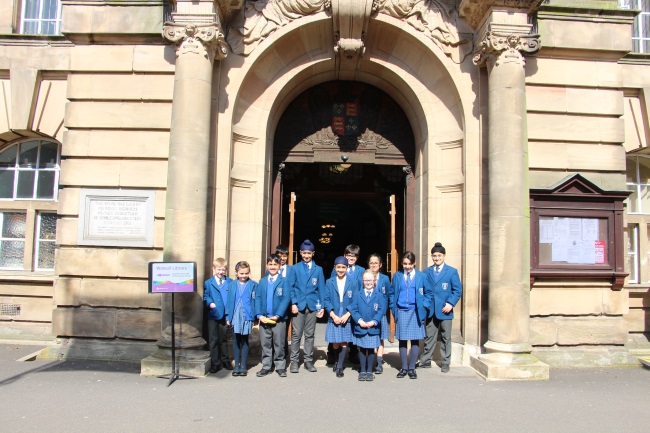 On Tuesday 1st May, the School Council went to see the Mayor. The journey there was quite long as we all had to walk and Mr Watts was unsure of the way. When we got inside, the Mayor was very nice. He asked us questions that were very interesting, such as, what we knew about the Council Wards in Walsall.  We found out lots of special stuff that he had to wear or use. He is part of the Conservative party.  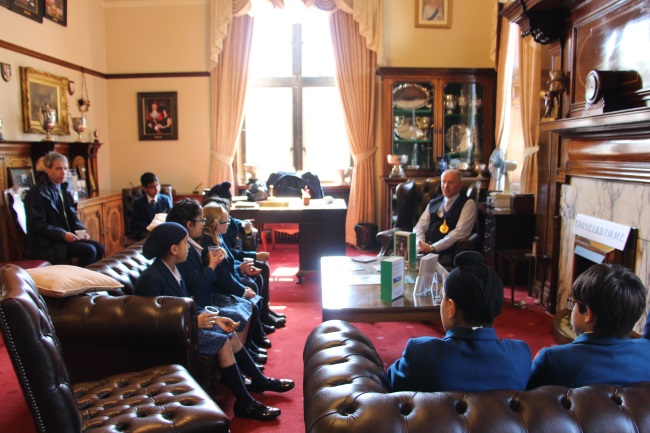 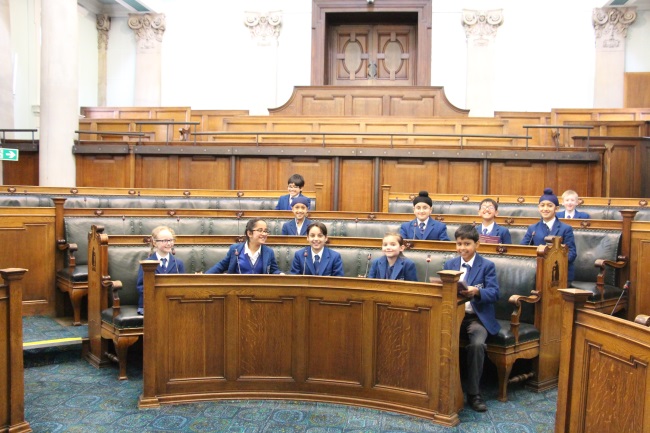 After our conversation we went to the Chambers where the Councillors have their meetings. We got to sit on the chairs and use the microphones.  At the end we got stationery that was not available anywhere else in the world!  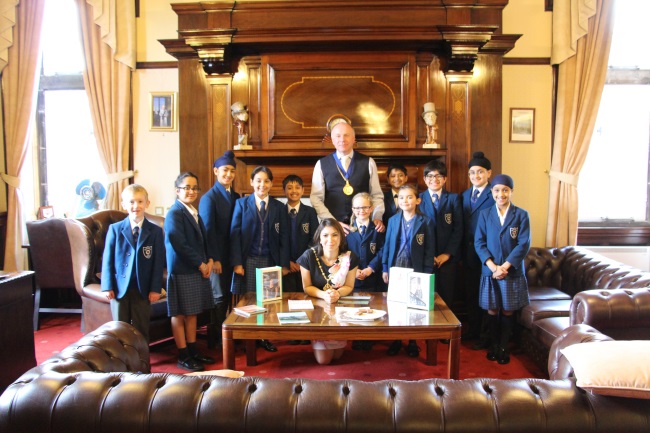 I thought it was a really fun day out and I would like to go again.  My favourite part was visiting The Chambers.  The Mayor and Mayoress were both very kind.Serena (UII)Lower School soloists’ ConcertWell done to all the children who performed in the concert on Friday afternoon.  Here are photos of just a few of them: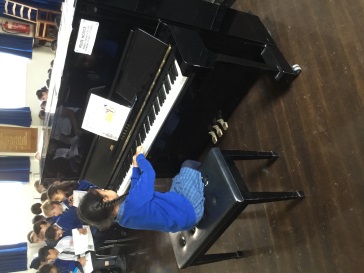 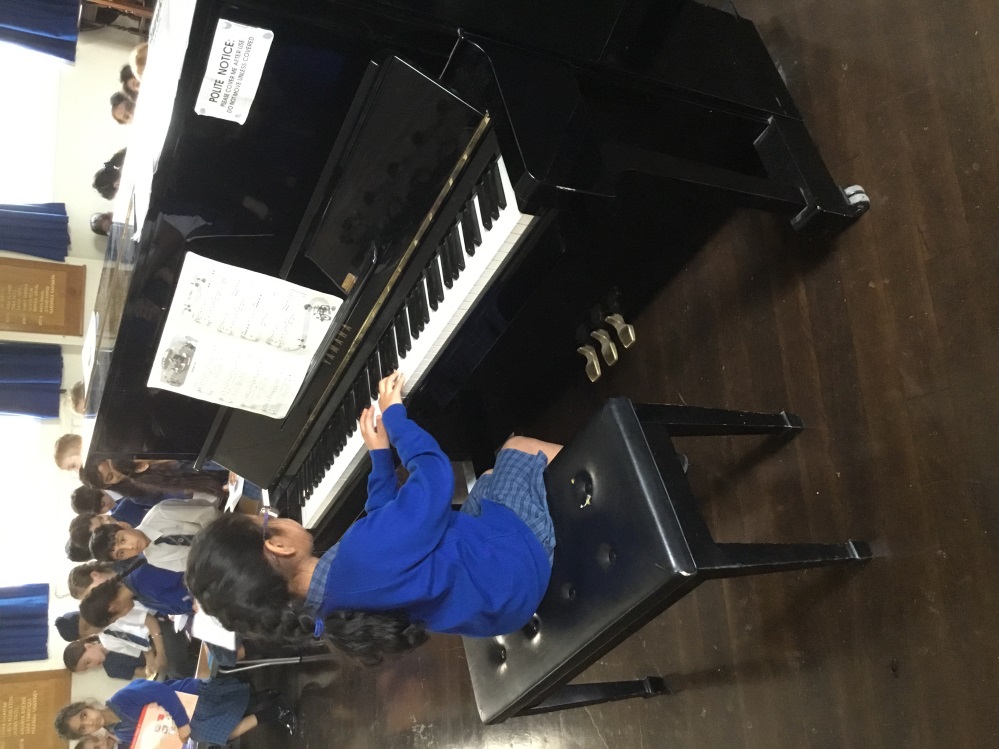 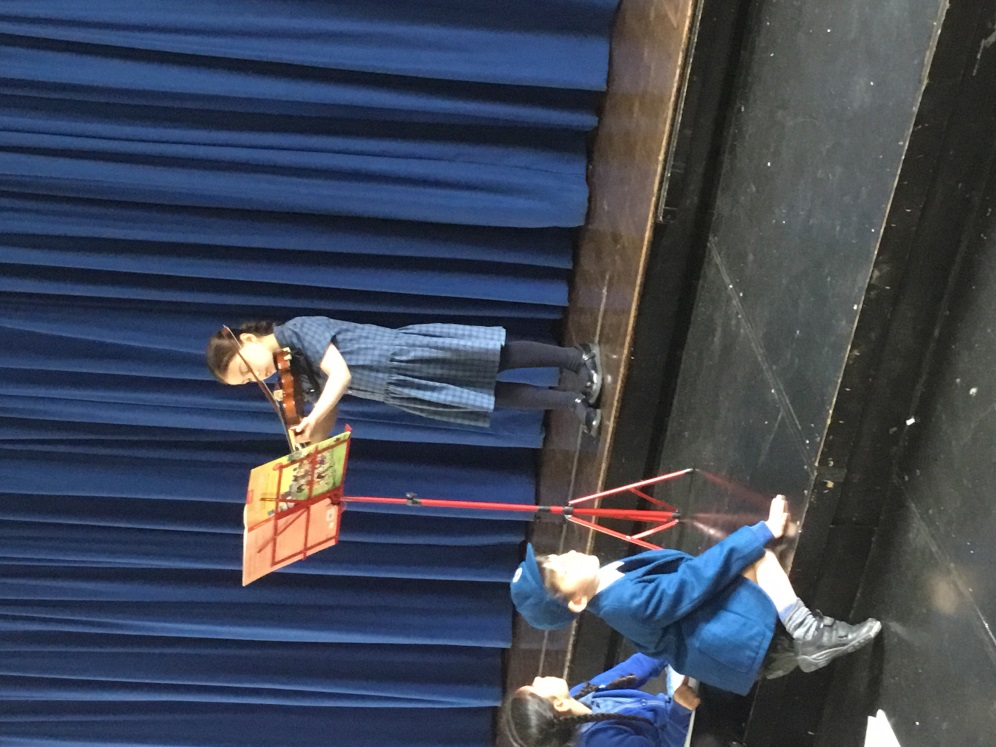 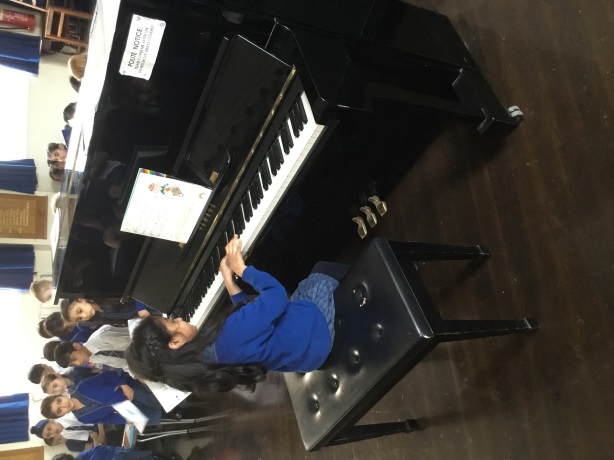 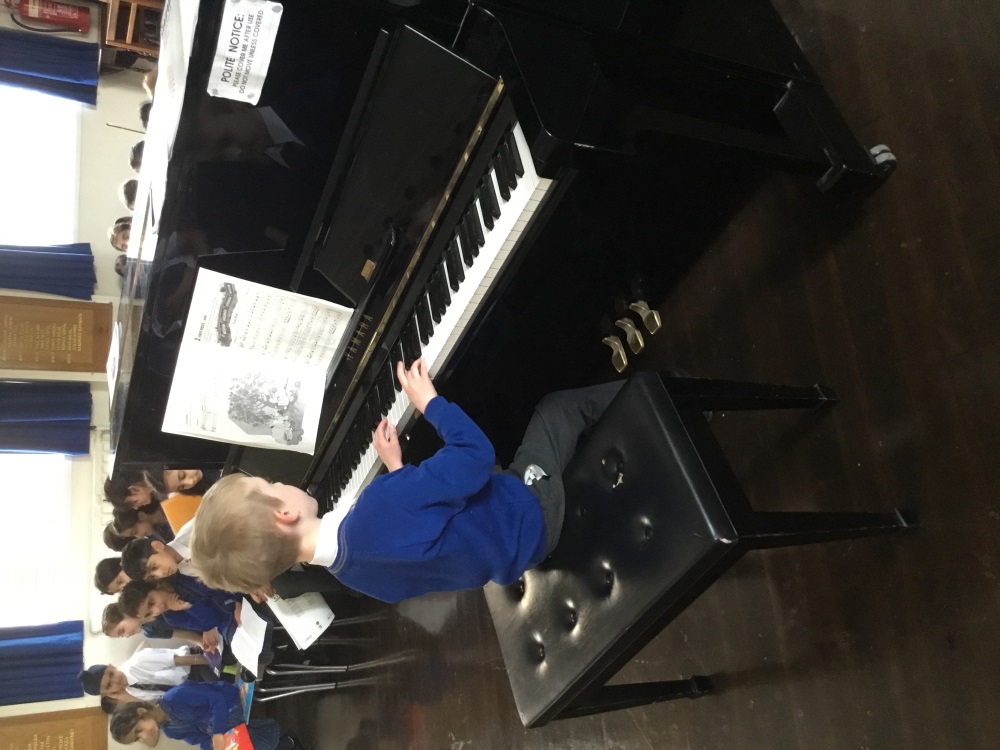 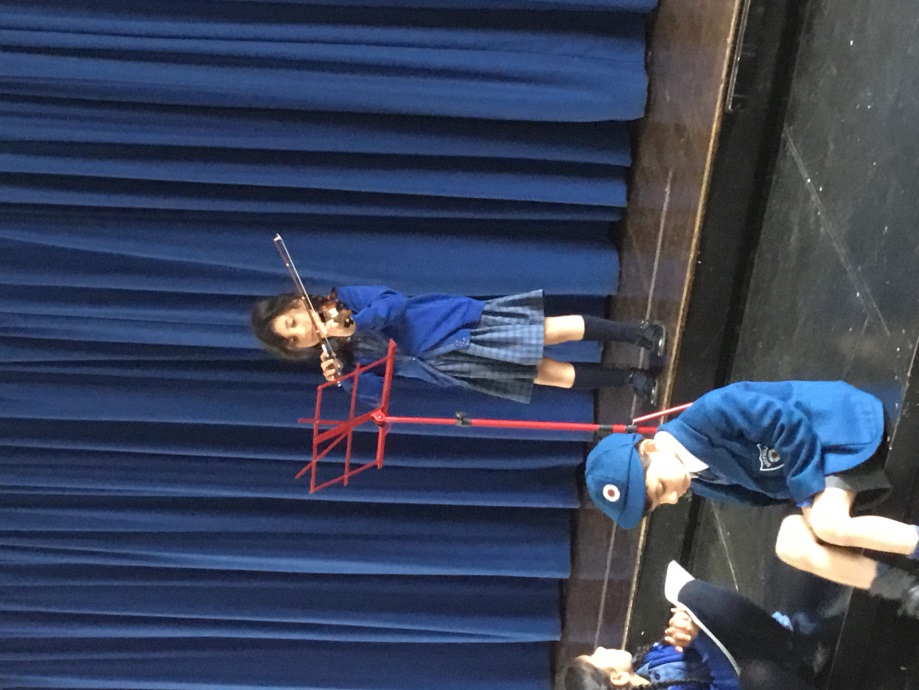 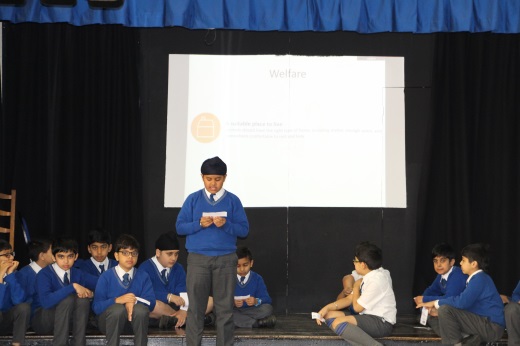 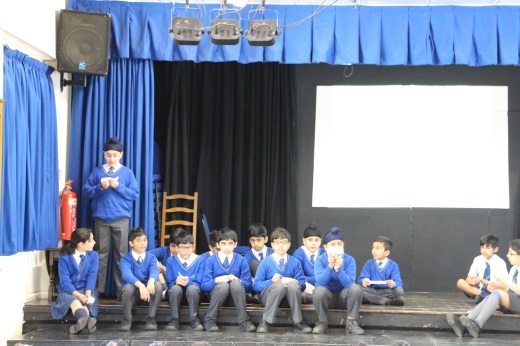 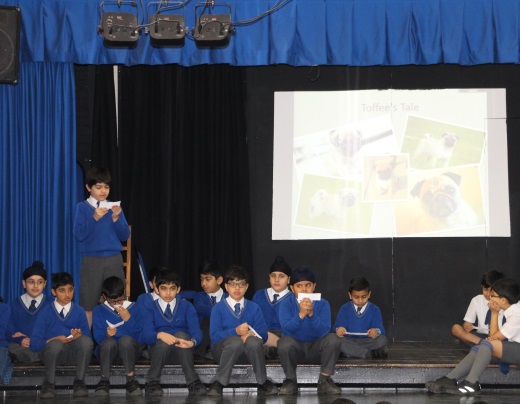 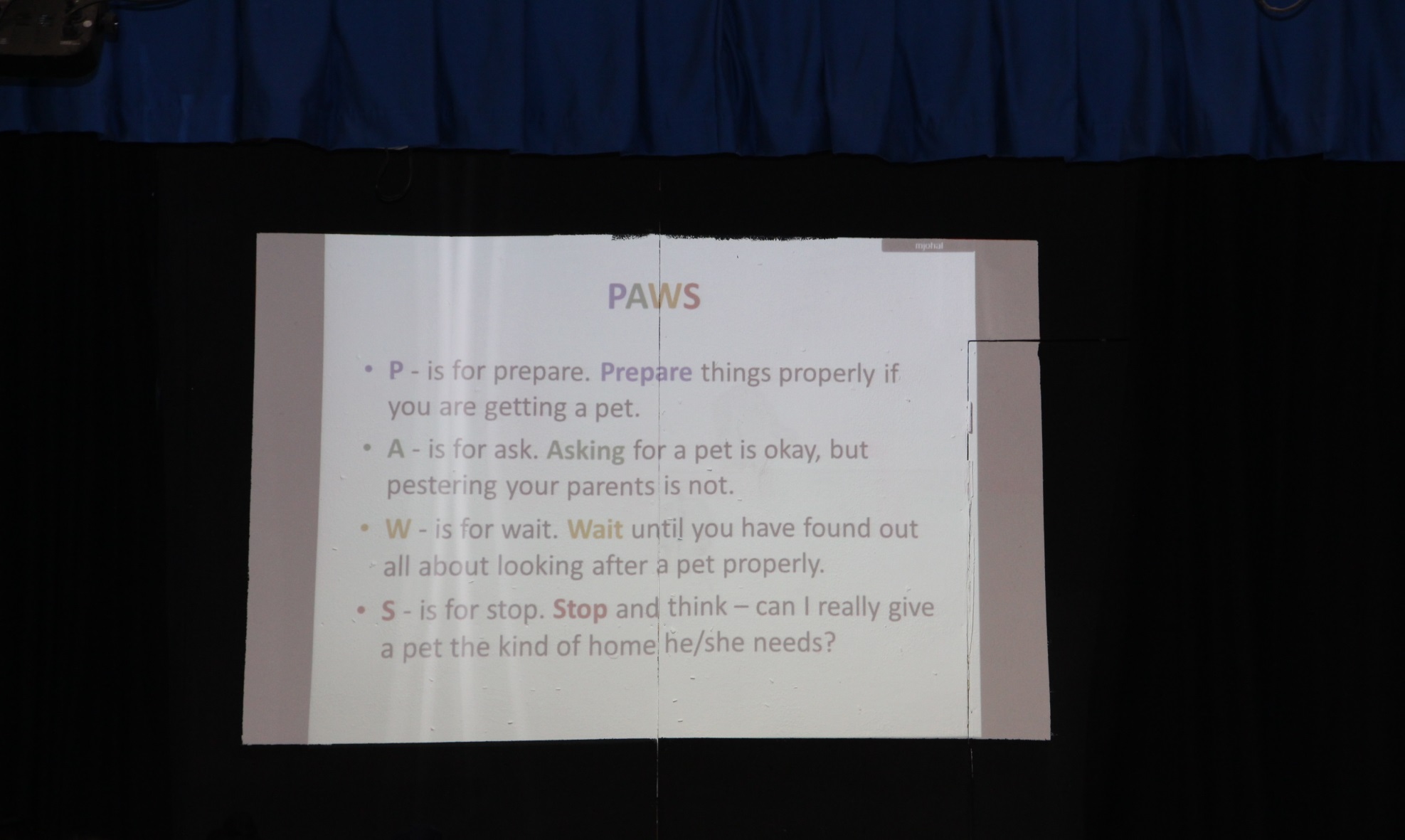 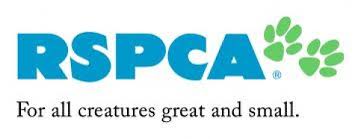 Miss Roberts held a handwriting presentation for Nursery and Kindergarten parents.  Information was given out about letter formation using RWI and the Nelson Handwriting scheme.  Miss Roberts talked about good practice and common errors among young children developing their handwriting.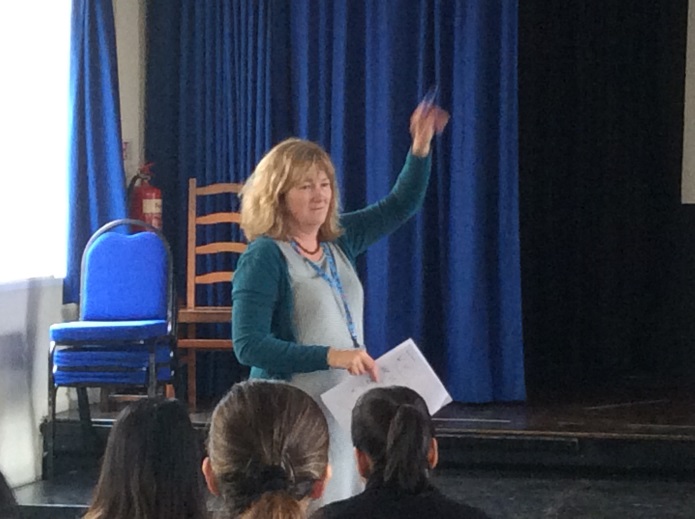 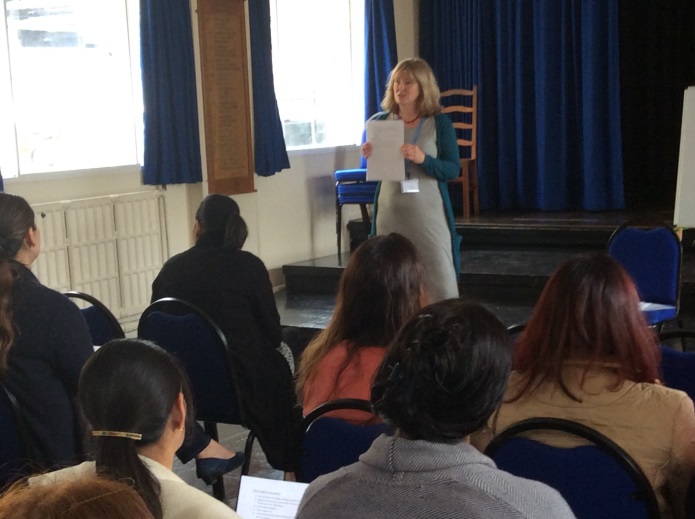 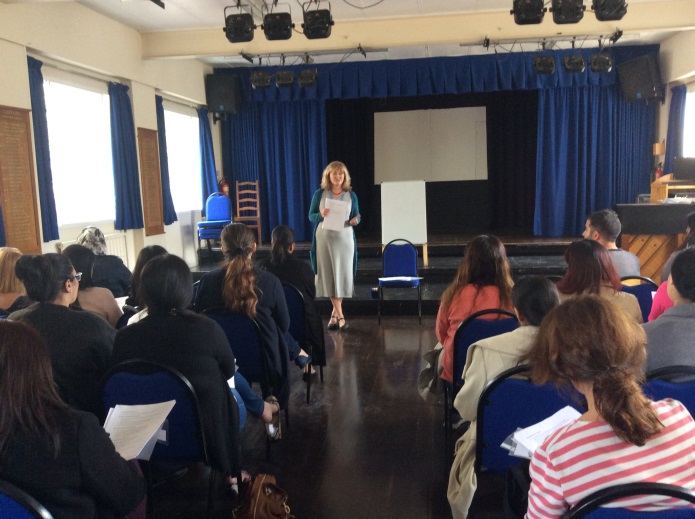 